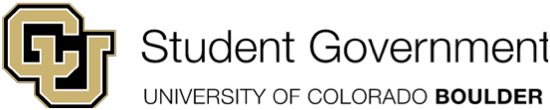 University of Colorado Student GovernmentLegislative CouncilDate	02/18/2016	84 LCR01— A Resolution in Support of Students Ability to CaucusSponsored by:Authored by:   	Lucas Larson                                    Representative At Large  			Spencer Biro                     Buffs for Bernie Executive DirectorA Resolution in Support of Students’ Ability to CaucusResolution HistoryThis resolution took shape after the Buffs for Bernie contacted the Student Government about the inability of a number of campus-affiliated individuals to take part in the Colorado Caucuses due to other scheduled events on campus.On March 1st 2016 the Colorado Caucus will be taking place at 7pm. However, at caucus locations across the State, for both Republicans and Democrats, doors close at 7:00 pm.  Individuals that plan to attend their respective political party’s caucus must arrive before this time in order to participate.  Large numbers of people plan to arrive shortly after 6:00 pm to ensure their participation. Unfortunately, the University has a number of official events that overlap with the Colorado Presidential caucuses.  For example, the General Chemistry 1 exam is scheduled to take place on March 1st at 7:30 pm.  Approximately six hundred (600) students are in an unfortunate predicament of having to decide between exercising their constitutional right to vote or attending a mandatory exam. In an effort to address this conflict, the Chair of the Chemistry Department was approached but declined to meet.  Undoubtedly, there are other similar predicaments.A few weeks ago, half a dozen precincts in the Iowa Caucus were left to a coin toss due to ties; delegates for party nominations of a candidate to run for the presidency were left to a coin toss. This cannot be the case in Colorado, especially in a district as influential as that in which the city of Boulder sits.  This process only takes place once every four years and every vote counts.Resolution SummaryThis resolution calls on all relevant parties across campus to allow for and reasonably accommodate all campus-affiliated, registered voters who desire to caucus, the ability to do so.  This resolution urges all relevant parties involved to enable all campus-affiliated, registered voters to exercise their voting right on an important night for Colorado and national politics.Whereas, on March 1st 2016 the Colorado Republican and Democratic Caucuses will be taking place at 7pm.Whereas, the Colorado Caucuses are used to not only conduct straw polls for President of the United States, but to select party officials at the local level.Whereas, half a dozen Iowa precincts were left to a coin toss due to a tie a few weeks ago. Whereas, in Iowa, delegates for the nomination of the Democratic Candidate for President of the United States were decided by a coin toss.Whereas, the University has many events that overlap with the Colorado Democratic Presidential caucuses.Whereas, the district of Boulder is very influential in the caucus.Whereas, Colorado Caucuses only occur once every four years.Whereas, the University of Colorado Student Government is committed to ensuring the right to vote of all individuals affiliated with campus.This was passed as an Emergency Act by the Legislative Council. It shall cease to have any effect at the end of the next legislative session, unless renewed by the following legislative session. THEREFORE, BE IT RESOLVED by the Legislative Council of the University of Colorado Boulder Student Government, THAT:Section 1: All relevant parties across campus should work in cooperation so that the University can relinquish all affiliates of any non-emergency related requirements on March 1st after 5 PM Section 2: The resolution shall take effect upon final passage in Legislative Council and upon either obtaining the signature of two Tri-Executives and the Legislative Council President or the lapse of six days without action by the Tri-Executives.Vote Count:02/25/16   			Passed on special order			Acclamation	                                                                                                                                                ______________________			_______________________Nicholas Trevino                                              	John LurquinLegislative Council President                          	President of Student Affairs                                                                                                                                    ______________________			_______________________	 Boneth Ahaneku                                               	Joseph SotoPresident of Internal Affairs                             	President of External Affairs